Настоящая памятка разработана на основе обзора типовых ситуаций конфликта интересов на муниципальной службе и порядка их урегулирования в целях обеспечения единого подхода к урегулированию конфликта интересов и реализации механизмов противодействия коррупционным проявлениям, а также обеспечения условий соблюдения муниципальными служащими городского округа Верхотурский запретов, ограничений и обязанностей, установленных законодательством Российской Федерации.Понятие конфликта интересов на государственной службеКонфликт интересов - ситуация, при которой личная заинтересованность (прямая или косвенная) государственного (муниципального) служащего влияет или может повлиять на надлежащее исполнение им должностных обязанностей и при которой возникает или может возникнуть противоречие между личной заинтересованностью муниципального служащего и правами и законными интересами граждан, организаций, общества или государства, способное привести к причинению вреда правам и законным интересам граждан, организаций, общества или государства [ч. 1 ст. 10 Федерального закона от 25.12.2008 № 273-ФЗ «О противодействии коррупции»].При этом, под личной заинтересованностью муниципального служащего, которая влияет или может повлиять на объективное исполнение им должностных обязанностей, понимается возможность получения муниципальным служащим при исполнении должностных обязанностей доходов (неосновательного обогащения) в денежной либо натуральной форме, доходов в виде материальной выгоды непосредственно для служащего, членов его семьи (родители, супруги, дети, братья, сестры, а также братья, сестры, родители, дети супругов и супруги детей), а также для граждан или организаций, с которыми муниципальный служащий связан финансовыми или иными обязательствами .Муниципальный служащий обязан принимать меры по недопущению любой возможности возникновения конфликта интересов.Одной из основных мер по предотвращению конфликта интересов является обязанность муниципального служащего в письменной форме уведомить своего непосредственного начальника или Главу городского округа Верхотурский о возможности возникновения конфликта интересов [ч. 2 ст. 11 Федерального закона от 25.12.2008 № 273-ФЗ) Непринятие муниципальным служащим, являющимся стороной конфликта интересов, мер по предотвращению или урегулированию конфликта интересов является правонарушением, влекущим увольнение муниципального  служащего с муниципальной службы.Ключевые "области регулирования"  в органах местного самоуправления городского округа Верхотурский, в которых возникновение конфликта интересов является наиболее вероятным:выполнение отдельных функций муниципальной власти в отношении родственников и/или иных лиц, с которыми связана личная заинтересованность муниципального  служащего;выполнение иной оплачиваемой работы;получение подарков и услуг;имущественные обязательства и судебные разбирательства;взаимодействие с бывшим работодателем и трудоустройство после увольнения с муниципальной службы;явное нарушение установленных запретов (использование служебной информации, получение наград, почетных и специальных званий (за исключением научных) от иностранных государств и др.).Осуществление "функций муниципального управления" предполагает, в том числе:осуществление полномочий органов местного самоуправления в сфере размещения заказов на поставки товаров, выполнение работ, оказания услуг для муниципальных нужд в соответствии с Федеральным законом от 05 апреля 2013 года № 44-ФЗ «О контрактной системе в сфере закупок товаров, выполнение работ, услуг для обеспечения государственных и муниципальных нужд»;подготовку и принятие решений о распределении бюджетных ассигнований на финансирование программных мероприятий и текущей деятельности Администрации городского округа Верхотурский;организацию продажи приватизируемого муниципального имущества, а также права на заключение договоров аренды земельных участков, находящихся в муниципальной собственности городского округа Верхотурский, в пределах полномочий;выдачу разрешений на строительство и разрешение на ввод объекта капитального строительства в эксплуатацию в случае осуществления строительства, реконструкции объекта капитального строительства, строительство и др.Типовые ситуации конфликта интересов на государственной (муниципальной службе) службе и действия муниципального служащего по предотвращению и урегулированию конфликта интересов1. Конфликт интересов, связанный с выполнением отдельных функций муниципального управления в отношении родственников и/или иных лиц, с которыми связана личная заинтересованность муниципального служащего.Описание ситуации■ В чем суть конфликта?Муниципальный служащий осуществляет функции муниципального управления и принятия кадровых решений в отношении своих родственников или иных лиц, с которыми чиновника связывает личная заинтересованность (например, его кредиторы).■ Что должен сделать чиновник при возникновении данного конфликта?В первую очередь чиновник в письменной форме должен уведомить представителя нанимателя и непосредственного начальника о существовании личной заинтересованности.■ Что должен сделать представитель нанимателя?Представителю нанимателя рекомендуется отстранить чиновника от исполнения должностных обязанностей, предлагающих непосредственное взаимодействие с родственниками.
2. Конфликт интересов, связанный с выполнением иной оплачиваемойОписание ситуации:Родственники или иные лица, с которыми связана личная заинтересованность муниципального  служащего, выполняют или собираются выполнять оплачиваемую работу на условиях трудового или гражданско-правового договора в организации, в отношении которой муниципальный служащий осуществляет отдельные функции муниципального управления.Родственники муниципального служащего работают в муниципальном унитарном предприятии, в отношении которого муниципальный служащий принимает обязательные к исполнению решения.Действия муниципального служащего по предотвращению и урегулированию конфликта интересовВ случае если на момент начала выполнения отдельных функций муниципального управления в отношении организации родственники муниципального служащего выполняют в ней оплачиваемую работу, следует уведомить о наличии личной заинтересованности представителя нанимателя и непосредственного начальника в письменной форме. Уведомление своего непосредственного начальника (руководителя) о возможности возникновения конфликта интересов является обязанностью муниципального служащего. 3. Конфликт интересов, связанный с получением подарков и услугОписание ситуации:Муниципальный служащий, его родственники или иные лица, с которыми связана личная заинтересованность муниципального  служащего, получают подарки или иные блага (бесплатные услуги, скидки, ссуды, оплату развлечений, отдыха, транспортных расходов и т.д.) от физических лиц и/или организаций, в отношении которых служащий осуществляет или ранее осуществлял отдельные функции муниципального управления.Муниципальному служащему, участвующему в организации предоставления права пользования участками земли в пределах компетенции например комитета по управлению муниципальным имуществом, установленной законодательством, предлагается за отдельную плату установить «мягкие» условия пользования участками земли местного значенияДействия муниципального служащего по предотвращению и урегулированию конфликта интересовМуниципальному служащему и его родственникам рекомендуется не принимать подарки от организаций, в отношении которых муниципальному служащий осуществляет или ранее осуществлял отдельные функции государственного управления, вне зависимости от стоимости этих подарков и поводов дарения. В случае дарения подарков в связи с протокольными мероприятиями, служебными командировками и другими официальными мероприятиями, стоимость которых превышает три тысячи рублей, указанные подарки, полученные служащими признаются собственностью городского округа Верхотурский и передаются служащим по акту.4. Конфликт интересов, связанный с имущественными обязательствами и судебными разбирательствамиМуниципальный служащий участвует в осуществлении отдельных функций муниципального управления в отношении организации, перед которой сам Муниципальный служащий и/или его родственники имеют имущественные обязательства. Действия муниципального служащего по предотвращению и урегулированию конфликта интересовМуниципальному служащему следует уведомить о наличии личной заинтересованности представителя нанимателя и непосредственного начальника в письменной форме. Представителю нанимателя рекомендуется по крайней мере до урегулирования имущественного обязательства отстранить муниципального служащего от исполнения должностных (служебных) обязанностей в отношении организации, перед которой сам муниципальный служащий, его родственники или иные лица, с которыми связана личная заинтересованность муниципального служащего, имеют имущественные обязательства.Муниципальный служащий участвует в деле, рассматриваемом в судебном разбирательстве, с организацией, учредителем, участником органа управления которой является его родственник или иное лицо, с которым связана личная заинтересованность муниципальному служащего, с которыми муниципальный служащий связан финансовыми или иными обязательствами.Действия муниципального служащего по предотвращению и урегулированию конфликта интересовМуниципальному служащему следует уведомить представителя нанимателя и непосредственного начальника в письменной форме о наличии личной заинтересованности.Представителю нанимателя рекомендуется отстранить муниципального служащего от исполнения должностных (служебных) обязанностей в отношении физических лиц и организаций, которые находятся в стадии судебного разбирательства с муниципальным служащим, его родственниками или иными лицами, с которыми связана личная заинтересованность муниципального служащего.5. Конфликт интересов, связанный с взаимодействием с бывшим работодателем и трудоустройством после увольнения с муниципальной службыМуниципальный служащий осуществляет муниципальный контроль (принимает решения в организации работы) в отношении организации, владельцем, руководителем или работником которой он являлся до поступления на муниципальную службу.Действия муниципального служащего по предотвращению и урегулированию конфликта интересовМуниципальному служащему в случае поручения ему отдельных функций муниципального управления в отношении организации, владельцем, руководителем или работником которой он являлся до поступления на муниципальную службу, рекомендуется уведомить представителя нанимателя и непосредственного начальника в письменной форме о факте предыдущей работы в данной организации и о возможности возникновения конфликтной ситуации.Муниципальный служащий ведет переговоры о трудоустройстве после увольнения с муниципальной службы на работу в организацию, в отношении которой он осуществляет отдельные функции муниципального управления.Действия муниципального служащего по предотвращению и урегулированию конфликта интересовМуниципальному служащему рекомендуется воздерживаться от ведения переговоров о последующем трудоустройстве с организациями, в отношении которых он осуществляет отдельные функции муниципального управления. При поступлении соответствующих предложений от проверяемой организации муниципальному служащему рекомендуется отказаться от их обсуждения до момента увольнения с муниципальной службы.В случае если указанные переговоры о последующем трудоустройстве начались, муниципальному служащему следует уведомить представителя нанимателя и непосредственного начальника в письменной форме о наличии личной заинтересованности.ПАМЯТКА МУНИЦИПАЛЬНОМУ СЛУЖАЩЕМУ ОРГАНОВ МЕСТНОГО САМОУПРАВЛЕНИЯ ГОРОДСКОГО ОКРУГА ВЕРХОТУРСКИЙТИПОВЫЕ СИТУАЦИИ КОНФЛИКТА ИНТЕРЕСОВ НА МУНИЦИПАЛЬНОЙ СЛУЖБЕ И ПОРЯДОК ИХ УРЕГУЛИРОВАНИЯ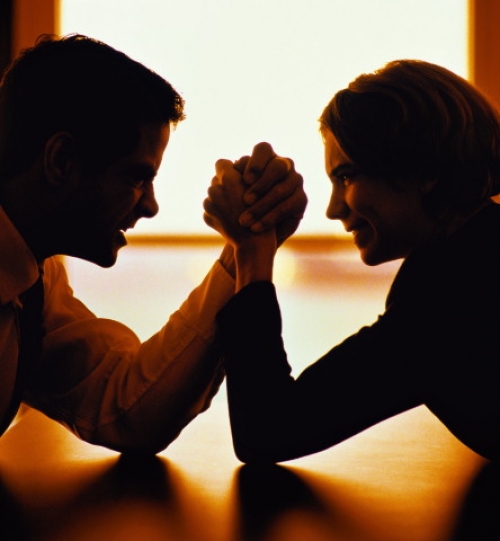      2016 год